This form is to be used to request approval to fill a faculty position.  Position details should be attached (i.e., Job Summary, Essential Functions, Qualifications – Required, Preferred).For Office Use OnlyReceived in HR:  _____________________Forwarded to Budget:_________________			Cabinet Approved: ___________________Posted: ____________________________VACA#_____________________________	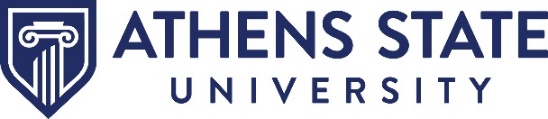 REQUEST TO FILL A FACULTY POSITIONOVERVIEWOVERVIEWOVERVIEWOVERVIEWAcademic YearContact NameContact EmailContact PhoneJUSTIFICATIONJUSTIFICATIONCurrent or Proposed Position TitleNew             Replacement  Proposed Start DatePurpose of SubmissionDepartmentProgramFaculty Being ReplacedAnticipated Level of Appointment - Please provide Rank /Salary.Rank:Salary Range: 	Position Reports to:      Anticipated Level of Appointment - Please provide Rank /Salary.Rank:Salary Range: 	Position Reports to:      APPROPRIATENESS TO MISSIONUniversity Strategic Direction **Athens State University will increase its recognition as the institution of choice for a culturally diverse traditional and non-traditional student population.Through a variety of innovative course delivery methods, Athens State will provide market-driven learning opportunities that offer a robust array of adult degree, liberal arts, education and business programs designed to meet the professional and personal needs of both students and employers.Athens State University will enhance its fiscal strength and effective planning process.Athens State University will continue to strengthen its governance, partnerships and work with communities. Alignment with University Strategic Direction** Please describe how the addition of faculty supports the strategic directions of the University.  (Max 250 words) Alignment with College Plan - Please describe how the addition of faculty supports the strategic directions of the college.  (Max 250 words)  Attach College Plan  Alignment with Department Plan -  Please describe how the addition of faculty supports the strategic directions of the department.  (Max 250 words) Attach Department Plan  DEMANDPlease provide indicators of market demand for program completers.  (Max 750 words)RESOURCE PLANNINGPlease provide a brief projection of resources necessary to support the request for faculty and the sources(s) of funding.  (i.e. Space, equipment) (Max 250 words)PAST 5-YEAR ENROLLMENT TRENDS BY MAJORS WITHIN DEPARTMENTPlease provide fall enrollment figures by degree type for the past 5 years.  For data, go to the “Institutional Research & Assessment” webpage under the “About Us” tab and click on the red “Request Data” button at the bottom. https://www.athens.edu/iras/ Enter data below and attach document received from IRAS.FUTURE 5-YEAR ENROLLMENT TRENDS BY MAJORS WITHIN DEPARTMENTPlease provide projected enrollment trends by degree type for the next future 5 years.  For data, go to the “Institutional Research & Assessment” webpage under the “About Us” tab and click on the red “Request Data” button at the bottom. https://www.athens.edu/iras/ Enter data below and attach document received from IRAS. Provide rationale for future predictions.                           Rationale:      PAST 5-YEAR OF STUDENT CREDIT HOURS PER FTE TEACHING FACULTY GIVEN PROSPECTIVE ENROLLMENTS AND A NEW HIREPAST 5-YEAR OF STUDENT CREDIT HOURS PER FTE TEACHING FACULTY GIVEN PROSPECTIVE ENROLLMENTS AND A NEW HIREPlease provide the past 5-years student credit hours generated per FTE teaching faculty for department, college and university.  Also provide rationale for the likely future trend in student credit hours generated per FTE teaching faculty for department given prospective enrollment and a new hire.  For data, go to the “Institutional Research & Assessment” webpage under the “About Us” tab and click on the red “Request Data” button at the bottom. https://www.athens.edu/iras/ Enter data below and attach document received from IRAS. Provide rationale for future predictions.Please provide the past 5-years student credit hours generated per FTE teaching faculty for department, college and university.  Also provide rationale for the likely future trend in student credit hours generated per FTE teaching faculty for department given prospective enrollment and a new hire.  For data, go to the “Institutional Research & Assessment” webpage under the “About Us” tab and click on the red “Request Data” button at the bottom. https://www.athens.edu/iras/ Enter data below and attach document received from IRAS. Provide rationale for future predictions.Past 5 YearsDepartment*Also provide likely future trend of student credit hours per FTE teaching faculty given prospective enrollments and a new hire.Future 5 YearsRationale:  Past 5 YearsCollegeFuture 5 YearsPast 5 YearsUniversityFuture 5 YearsSuggested Search Committee Members:      Additional Comments:      Authorization signaturesDean:Date:Provost/Vice President for Academic Affairs:Date:Please forward to HR Employment Specialist for review and submission to Budget/VP Finance.Please forward to HR Employment Specialist for review and submission to Budget/VP Finance.Budget /VP Finance Approval:                                                                  Date:(After budget approval, please forward to HR Employment Specialist for submission to Cabinet) (After budget approval, please forward to HR Employment Specialist for submission to Cabinet) Cabinet:President’s Signature______________________________Approved:Not Approved:Date:    ________________________